Tábor ZÁŽITKOVO – Ludrová 9.8. – 15.8.2015
Čo si so sebou vziať do tábora: 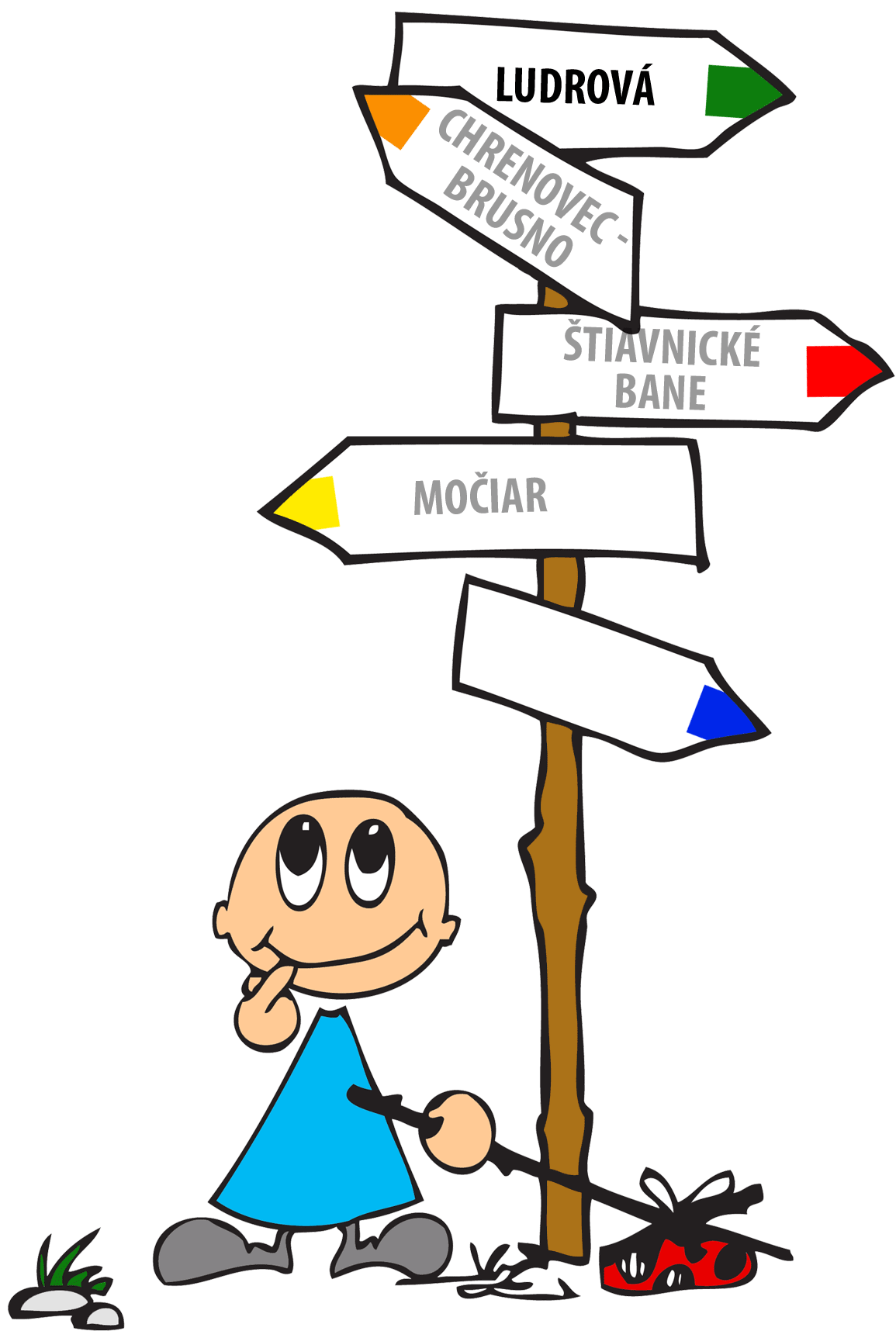 Spacák (spanie zabezpečené na matracoch) + karimatka (na sedenie na lúke)Preukaz poistencaLieky (ak dieťa  nejaké užíva) príp. kinedryl, fenistyl,...Oblečenie na 1 týždeň (odporúčaný zoznam: nohavice/tepláky + tepláková bunda, tričkos dlhým rukávom, tričká s krátkym rukávom – 2-3, spodné prádlo a ponožky podľa počtu dní, 
nepremokavá bunda (pršiplášť), šiltovka alebo klobúk, pyžamoObuv: sandále, prezuvky, teniskyPlavky + osuškaHygienické potreby - sprchový gél, šampón, zubná pasta a kefka, hrebeň, krém na opaľovanie, 
uterák, hygienické vreckovky.Preukaz na zľavnené cestovanie vlakom/autobusomOstatné - slnečné okuliare, malý ruksak, malá deka na kúpalisko, fľaša na nápoje,  
plávacie koleso/rukávniky (ak dieťa nevie dobre plávať),  baterka,  drobné vreckovéCENA – 80 € (každý ďalší súrodenec o 10 € menej)Čo by bolo dobé vziať:Niečo pekné na seba na večerný programSvetlé tričko na batikovanie – najlepšie bieleNiečo fajné zo špajze – kompóty, lekváre,  paštéty, prípadne koláčik (samozrejme klbásku pre pána farára :D)Čo si nebrať v žiadnom prípade:Žiadna elektronika, mobil (kontakt s deťmi 0907169976 – farárske číslo) prstene a iné vzácne kovy, väčšie sumy peňazí- - - - - - - - - - - - - - - - - - - - - - - - - - - - - - - - - - - - - - - - - - - - - - - - - - - - - - - - - - - - - - - - - - - - - - - - - - - - - - - - - - - - - - - - - - - - - Prihláška do tábora ZážitkovoOSOBNÉ ÚDAJE ÚČASTNÍKAMeno a priezvisko : Ulica a číslo domu :Obec/ mesto          :Dátum narodenia  :Rodné číslo             :Zdravotná poisťovňa :OSOBNÉ ÚDAJE ZÁKONNÉHO ZÁSTUPCUMeno a priezvisko :Trvalé bydlisko       :Telefón                    :INFORMÁCIA O ZDRAVOTNOM STAVE ÚČASTNÍKAUveďte, prosím, všetky chronické choroby a alergie, ktorými dieťa trpí a zoznam liekov, ktoré užíva :Iné obmedzenia:Možnosť odvozu detí tam aj späť (prosím zakrúžkujte)   		ÁNO     -     NIEZáväzne prihlasujem svoje dieťa na pobyt v  tábore Zážitkovo v.................................................. dňa ..........................						                                                       ––––––––––––––––––––––––––––––  podpis zákonného zástupcu